методическая разработка «Уроки Победы»номинация«Лучший музыкальный урок»Тема урока «Никто не забыт, ничто не забыто»Разработала: учитель музыки и ИЗОпервой квалификационной категорииМБОУ «Кимовская СОШ» Спасского муниципального района Республики ТатарстанМаксимова Мария Александровна2020 годРазработка Урока Победы, посвященный Году Памяти и Славы – 75-летию Победы в Великой Отечественной войне 1941-1945 годов. «Поклонимся великим тем годам» Конспект интегрированного урока по музыке в 6 классе «Никто не забыт, ничто не забыто»Учитель Максимова М.А.,  МБОУ «Кимовская СОШ» Спасского муниципального  района РТ.
6 класс, урок №5, 4 четверть 
Программа Т.И.Науменко, В.В.АлееваТип урока: комбинированный
Форма урока: интегрированный 
Цель: Расширить представление учащихся о том, какой высокой ценой, досталось советским людям победа над фашизмом, посредством связи искусств (музыки, литературы, изобразительного искусства)
Воспитывать уважение и чувство благодарности ко всем, кто защищал Родину.Задачи:способствовать воспитанию патриотических чувств учащихся на ярких примерах героизма нашей армии, храбрости и мужества народа;воспитывать у подрастающего поколения уважительное отношение к памяти защитников Отечества, к ветеранам войны, чувство гордости за свой народ, уважения к его великим свершениям и достойным страницам прошлого;развивать навыки самостоятельной творческой и поисковой работы;содействовать развитию творческих, организаторских способностей детей;формировать умения и навыки поиска нужной информации.Планируемые результаты: закрепление и углубление исторических знаний учащихся, развитие и воспитание патриотических чувств на ярких примерах героизма нашей армии, храбрости и мужества народа.Личностные УУД:оценивать жизненные ситуации с точки зрения общепринятых норм и ценностей;формировать мотивацию к работе на занятии  и целенаправленной познавательной деятельности; воспринимать одноклассников как членов своей команды (группы);вносить свой вклад в работу для достижения общих результатов;быть толерантным к чужим выводам и мнению.Регулятивные УУД:выдвигать гипотезы;самостоятельно  формулировать тему и цели занятия; работать  с информацией, представленной в разных формах; планировать собственные действия в процессе восприятия информации,  оценивать свою познавательно-творческую деятельность.Познавательные УУД: ориентироваться в своей системе знаний;извлекать и перерабатывать  информацию для открытия новых знаний;извлекать информацию, представленную в разных формах (текст, иллюстрация, презентация);способствовать пониманию обучающимися музыкального произведения с помощью других видов искусств (ИЗО, поэзии); Коммуникативные УУД:доносить свою позицию до других: высказывать свою точку зрения и пытаться её обосновать, приводя аргументы; оформлять свои мысли в речевой форме и доносить свою позицию до других;слушать других, пытаться принимать другую точку зрения, быть готовым изменить свою точку зрения;взаимодействовать с учителем в процессе творческой деятельности, формировать мыслительную деятельность, (сравнивать, сопоставлять)  расширять словарный запас и кругозор, владеть умениями совместной деятельности.Методы обучения: словесные, наглядные, практический, проблемный, частично-поисковый, исследовательский.Организация пространства:        - фронтальная - индивидуальная - групповаяПрактическая значимость: предлагаемое занятие может быть использовано как учителями музыки  в урочной и внеурочной деятельности, так и педагогами дополнительного образования.Средства обучения:
Музыкальный и художественный материал: 
В.А.Моцарт Реквием «Лакримоза»,Реквием Д. Кабалевского на слова Р. Рождественского,В. Лебедев-Кумач и композитор А. Александров «Священная война»,Сл. М. Исаковский, муз. П. М. Блантера, Музыка Александра Варламова, слова Раисы Паниной «Вальс Победы», музыка Рахманинов, Шопен «Нежность», Музыка Давида Тухманова, слова Владимира Харитонова «День Победы».Копии гравюр - репродукции С. Красаускаса «Вечно живые», «Реквием». Иллюстрации картин П.Корин и Борис-Мусатов «Реквием». Для учителя – мультимедийное оборудование; презентация, компьютер, колонки,  записи музыкальных произведений. 
Для обучающихся. – Заготовки для эскиза- плаката и аппликации,  фломастеры, клей ПВА, карандаши, акварельные краски.
Оформление классной доски: левая часть - портреты композиторов, художников, поэтов; правая – иллюстрации картин; центральная часть – под демонстрационным экраном – плакат «Никто не забыт, ничто не забыто»; на развороте доски термины для закрепления.

СТРУКТУРА УРОКА
1. Организационный этап (1-2 мин)
- приветствие;
- готовность к учебному занятию
2. Постановка цели и задачи урока. Мотивация учебной деятельности 
обучающихся (3 мин)
-беседа по пройденному материалу;
- объяснение темы урока.
3. Актуализация знаний(3-5 мин)
-беседа с обучающимися по теме урока;
-самостоятельный поиск материала по теме урока
4. Первичное усвоение новых знаний (20-25мин)
-вопросы к обучающимся по теме урока;- чтение стихов обучающимися;
-просмотр иллюстраций картин художников;
-прослушивание аудиофрагментов.
5. Первичное закрепление (4-5 мин)
- Просмотр презентации «Песни  войны»
- Исполнение песни «Вальс Победы»6. Первичная проверка понимания (5-7 мин)
- выполнение эскизов-плакатов, аппликаций.
7. Контроль усвоения, обсуждение допущенных ошибок и их коррекция (2-3 мин)
-анализ выполненных работ
8. Информация о домашнем задании, инструктаж по его выполнению (1-2 мин)
- Создание творческого проекта – тема «Тема войны в произведениях искусства»,- Подготовка к исполнению песни «Вальс Победы».
9. Рефлексия(1-2мин)10. Итоги урока. (1-2 мин)
- подведение итогов (что нового узнали);
-связь знаний полученных на уроке с жизнью;
-эмоциональная оценка урока.
СОДЕРЖАНИЕ УРОКА
1. Организационный этап.Установить должную дисциплину в классе. Отметить отсутствующих, готовность обучающихся к уроку.
2. Постановка цели и задачи урока. Мотивация учебной деятельности обучающихся.
Связь с прошлым уроком осуществить путём наводящих вопросов к обучающимся:
- Какую тему урока мы изучали на прошлом уроке?
- Назовите качества «лёгкой» и «серьёзной» музыки?
- Как вы справились с домашним заданием? ( Найти в различных СМИ кто из деятелей искусства обращались к написанию реквиема).
Повторное слушание В.А.Моцарт Реквием «Лакримоза». (слайд 3)
    - К жанру Реквиема композиторы обращались и в XX веке, при этом всё чаще используя неканонические тексты.
     В советской музыке название «Реквием» носят некоторые вокально-симфонические произведения с русским текстом, посвященные памяти народных героев (напр., Реквием Д. Кабалевского на слова Р. (Рождественского). (слайд 4)      - Реквием Кабалевского посвящен тем, кто погиб в борьбе с фашизмом в годы Великой Отечественной войны. Он проклинает войну, призывает к борьбе за мир, за светлое будущее детей.     - На титульном листе партитуры «Реквиема» композитор написал: «Посвящается тем, кто погиб в борьбе с фашизмом».  (слайд 4)
- Ребята, какая тема нашего урока? (тема войны), а точнее «Никто не забыт, ничто не забыто».  (слайд 5)    - Используя опорные слова, постарайтесь сами определить цель нашего урока:  (слайд 6)Узнать ………Познакомиться …….Научиться ……..Поразмышлять…….Вспомнить……3. Актуализация знаний.- Сколько лет в этом году исполняется Великой победе?- Указом Президента Российской Федерации 2020 год объявляется годом Памяти и Славы и наш сегодняшний урок посвящен 75-летию Великой Победы в Великой Отечественной войне.  - Ребята, мы родились после войны, под иным небом. Сейчас мы не слышим взрывов бомб, не стоим холодными ночами за хлебом, мы не знаем, что такое похоронки. Мы знаем, что почти в каждой семье кто-то погиб во время войны, пропал без вести, умер от ран.- Победа советского народа в Великой отечественной войне 1941 – 1945 годов занимает особое место в отечественной истории.- Все семьи были затронуты войной – если не воевали, то работали в тылу, в госпитале, в колхозе… Живых свидетелей уже очень мало, и семейные истории превращаются в легенды, отрывочные сведения. Мы обязаны ПОМНИТЬ их – ибо: «Кто умер, но не забыт – тот бессмертен» (Лао Цзы)- Как коснулась война ваших семей, кто у вас воевал, что вы можете сказать об этом?(рассказы детей)- Какое это было время для нашей страны? (ответы)- Это было время кровопролитных сражений, неисчислимых лишений и невосполнимых потерь. Время подвигов и героев, но также это было и время песен: прекрасных и суровых, задушевных и бодрых, лирических и походных. В них нашли выражение чувства, которыми жил тогда весь народ.       - Роль песни в годы войны была чрезвычайно высока. Они складывались обо всем, что происходило на фронте и в тылу, что согревало души, призывало к подвигу. В них говорилось о патриотизме, о солдатской дружбе, о любви. Песня поддерживала в трудные минуты, приносила утешение, она была необходима человеку как воздух, с ней человеческое сердце не черствело. Но не только солдат поддерживали и согревали эти мелодии. Их женам, матерям, детям они тоже помогали, очень помогали ждать все годы разлуки. У каждой песни своя история, свой путь, и своя судьба.
                                      - Песни Великой Отечественной войны – яркая страница духовного богатства советского народа, сумевшего в грозный час смертельной опасности не только выстоять в битвах с могучим врагом, но и отразить в художественных образах поэзии и музыки свои думы, надежды, свой несокрушимый оптимизм и глубокую уверенность в победе.    - Навсегда останутся песни, созданные в годы войны и после её окончания, прекрасным, звучащим памятником мужеству и храбрости советских людей, спасших мир от фашизма.4. Первичное усвоение новых знаний.(читает заранее подготовленный ученик) (слайд 7)    «Я бы с песни начал свой рассказ...      Пусть узнают все в  двадцать первом веке,     Как в суровый предрассветный час     Песня стала боевым солдатом.              Дали ей по росту сапоги,             Песне никакой размер не тесен...             И шагали к западу полки             В четком ритме наших грозных песен...     ( на фоне мелодии «Священная война» )                      С этой песни всё и началось-                      Первые сражения и беды...                      Сколько нам их петь ни довелось,                      Эта песня- с нами, до Победы!»- Это одна из первых военных песен. Она родилась в самом начале войны, в конце июня 1941 года. - Что это за песня? Кто знает авторов этой песни?- Авторами её были поэт В. Лебедев-Кумач и композитор А. Александров. Музыка композитора звучит как боевой гимн, призывающий на поединок с врагом. (слайд 8) - Впервые эта песня исполнялась на площади Белорусского вокзала, откуда постоянно уходили составы на фронт. Эта песня шла с солдатами по фронтовым дорогам, её пели в партизанских землянках. Она прошла от стен Москвы через Польшу, Румынию, Болгарию, Венгрию, Чехословакию, Германию до стен рейхстага. Песню знали. Жива она и сейчас.      Исполняется фрагмент песни «Священная война» (слайд 9)- А какие вы знаете песни военных лет? (ответы детей)- Послушайте стихотворение (читает обучающийся):                                                      Маскируют яблони и груши                                                                                                      Боевой рубеж наш над рекой.                                                                                                       За рекою грянула «Катюша»                                                                                                       По врагу лавиной огневой.                                                                                             Раскатилось громовое пение                                                                                                 Эта песня сердцу дорога,                                                                                                             С ней смелее ходим  в наступление                                                                                                  И громим уверенней врага.                                                                                        Наша смелость вражью силу сломит                                                                                             Победим в великой мы войне,                                                                                                 О «Катюше» нам тогда напомнит                                                                                        Гром весенний в тихой стороне.- Эти стихи написал красноармеец Григорий Пономарёв.- О чём говорится в этом стихотворении? (О Катюше)- А как вы думаете, кто это, Катюша? (реактивная установка, которую ласково называли Катюшей) -Как вы думаете, почему её называют девичьим именем?- Есть одна очень известная песня, которая была написана ещё до войны в 1938 году, она называется «Катюша». Её авторы: поэт М. Исаковский, композитор наш земляк, уроженец Почепа Матвей Блантер. (слайд 10)   - Её, наверное, знал каждый солдат. И недаром Катюшей называлось самое грозное оружие. И сейчас эту песню знают, любят и поют по всему миру.     - Эту песню очень любила и шла с ней в бой наша землячка, ветеран ВОВ, знаменитая зенитчица Кайнова А.В. Она не раз в своих интервью говорила, как эта песня давала храбрости, силы и духа. - Давайте и мы с вами исполним её.        Исполнение песни М.Блантера «Катюша».(слайд 11)- После войны был установлен памятник в городе Рудня Смоленской области легендарной «Катюше». (слайд 12) - А какие памятники орудиям вы еще знаете, установленных в разных городах нашей страны?(Памятник танкистам установлен в 1982 году. (слайд 13) Памятник артиллеристам установлен 23 сентября 2013 года в годовщину освобождения города от немецко-фашистских захватчиков) . (слайд 14)
    - Посмотрите на доске репродукции гравюр литовского художника С. Красаускаса из циклов «Вечно живые» и «Реквием». Проанализируйте композиции гравюр. Что на них изображено? (слайды  15-16)
   (Д. Выделяются два горизонтальных плана: на «нижнем» изображен погибший солдат, на «верхнем» – эпизоды из мирной жизни. Образы природы – конь, радостно мчащийся по степи, птичья стая, взмывающая в небеса; и образы людей: человек, мчащийся к солнцу, свету, небу; семья – ребенок, отец, мать на цветущем лугу).
У. Они связаны между собой? Какую идею он воплотил в них?
Д. Идею мирной, свободной, счастливой жизни.
– Любви к жизни.
- Какие искусства соединились (музыка и ИЗО)- Какие вы выводы можно сделать? 
- Не только  музыка, но и графика, изобразительное искусство – раскрывает такие качества, как героизм, смелость, мужество. Реквиемы написаны таким ярким языком, который можно сопоставить с языком плаката. Броские, запоминающиеся, выпуклые образы этих произведений искусства воплотили идею, которую можно выразить словами Рождественского: «Памяти павших будьте достойны».  (слайд 17)
     - Победе в этой страшной войне посвящено много стихов. Ребята, самостоятельно приготовили стихи, послушайте.
«Солдаты» Георгий Рублев
Это было в мае на рассвете,
Нарастал у стен рейхстага бой
Девочку немецкую заметил
Наш солдат на пыльной мостовой.
У столба, дрожа, она стояла,
В голубых глазах застыл испуг,
А куски свистящего металла
Смерть и муку сеяли вокруг.
Тут он вспомнил, как, прощаясь летом, 
Он свою дочурку целовал
И сейчас в Берлине, под обстрелом,
Полз боец и, телом заслоня,
Девочку в коротком платье белом
Осторожно вынес из огня.
Скольким детям возвратили детство.
Подарили радость и весну
Рядовые Армии Советской,
Люди, победившие войну.
И в Берлине в праздничную дату
Был воздвигнут, чтоб стоять в веках,
Памятник советскому солдату
С девочкой, спасенной на руках.

9 МАЯ. Виктория Ефименко 
Май снова землю украшает, 
Весенний ветер бьет с полей,
Опять Россия вспоминает
Своих отважных сыновей.
Тех, кто в далеком 45,
Пройдя с боями пол – Земли,
Через лишенья и утраты
Победу миру принесли.
Минуло столько лет, но боли
Нам не изжить до края дней.
Лицо спасителя – героя. 
Россия, в памяти твоей.
В День Победы 
Наши бабушки и деды
Победили в той войне
День Победы, День Победы,
Он идет по всей стране.
Ветераны воевали, 
Чтобы к нам пришла весна.
И горят на них медали, 
И сверкают ордена.
Наши бабушки и деды
И смеются, и поют.
В честь Победы, в честь Победы
Над страной гремит салют. 
- Какое еще искусство раскрывает подвиг народа в той войне? (литература)- Вывод – тесная связь мира искусств. Литература, музыка, графика – каждое искусство по-своему раскрывает отношение художников к подвигу солдат.5. Первичное закрепление (4-5 мин)
- Просмотр презентации «Песни войны» (слайды 18-32)
- Исполнение песни «Вальс  Победы» (Приложение 1)
- Вокально-хоровая работа.- А сейчас мы с вами вспомним песню, которую мы начали разучивать на прошлом уроке «Вальс Победы» Музыка Александра Варламова, слова Раисы Паниной (слайд 33-34) - упражнения распевание- работа над дикцией, дыханием.- исполнение 

6. Первичная проверка пониманияРебята, что бы вы пожелали людям, живущим на нашей планете?  - Я предлагаю  разделиться на 2 группы и сделать1 группа  -  аппликацию «День Победы».2 группа – нарисует мини-плакаты «Помним!», (Приложение )Затем на плакате и аппликации написать пожелания всем людям нашей планеты и передать их в школьный музей. Примените вашу фантазию, идеи в выполнении эскизов плакатов.
Звучит музыка Рахманинов, Шопен «Нежность».- демонстрация и выставка работ7.Контроль усвоения, обсуждение допущенных ошибок и их коррекция 
Проблемный вопрос:
У. Почему художники, поэты и композиторы обратились к теме войны?
 (Обучающиеся размышляют над вопросом).
-  Какие чувства вы испытали, слушая стихи, песни, произведения, глядя на репродукции, памятники, монументы? 
8. Информация о домашнем задании, инструктаж по его выполнению (1-2 мин) 1. Создание творческого проекта – тема «Тема войны в произведениях искусства».2. Подготовить к исполнению песню «Вальс Победы»(слайд 35)
9. Рефлексия.
  - Ребята что вы нового узнали на сегодняшнем уроке? Кому-то было трудно или непонятно?
- В чём сила произведений искусства, посвящённых памяти погибших на фронтах Великой Отечественной войны?- Какие эмоции вы испытали на этом уроке?- Какие впечатления у вас после этого урока?10. Подведение итогов.- Что вам больше всего запомнилось на уроке?- Какие выводы вы для себя сделали?(Произведения искусства о Великой Отечественной войны - это свидетельство силы, жизнелюбия и высокого патриотизма советского народа).- Ребята, помните, что люди, которые пережили войну, живут среди нас, они достойны самого великого уважения душевного внимания и тепла.  - К 30-летию Победы композитор Д. Тухманов и поэт В. Харитонов написали своё великое творение - песню «День Победы». Эта песня полюбилась всему нашему народу. Ветераны по праву считают её фронтовой и это самая высокая оценка работы авторов этой песни.    ( Исполняется песня «День Победы») (слайды 36-40)Видео песня «День Победы» 
Музыка Давида Тухманова, слова Владимира Харитонова- Спасибо за урок!Приложение 1.Текст песни «Вальс Победы» 1.Сверкают солнца яркие лучиИ с ними вместе вновь весну встречаютРодные ветераны-старикиВедь День Победы раз в году бывает.Пусть незаметно скатится слезаПо тем, кто с поля боя не пришёл когда-тоИ вспомнится далёкая веснаВ ликующем, счастливом сорок пятом.Припев.Пусть закружит, закружит он насЭтот вальс, этот праздничный вальс.Пусть на солнце блестит сединаНа груди пусть горят ордена.Пусть звучит этот вальс над землёйОн такой молодой и седойПусть года всё спешат и спешат,Никогда не стареет душа.2. Пусть в сердце каждом этот вальс звучитИ молодо опять глаза сияют,Пусть солнце светит и ручей журчит,Пусть пушки замолчат и не стреляют.И на полях сражения-цветыРаскроют лепестки в лучах заката.Пусть сбудутся волшебные мечты,Что снились им когда-то в сорок пятом.Припев 3. Торжественно фанфары запоютИ засверкает медь на ярком солнцеЗажжётся в небе праздничный салютИ ветеран счастливо улыбнётся.И пусть последний бой давно затихНо ветеран останется солдатомИ на параде каждый за двоих,И вальс звучит опять как в сорок пятом.Припев Приложение 2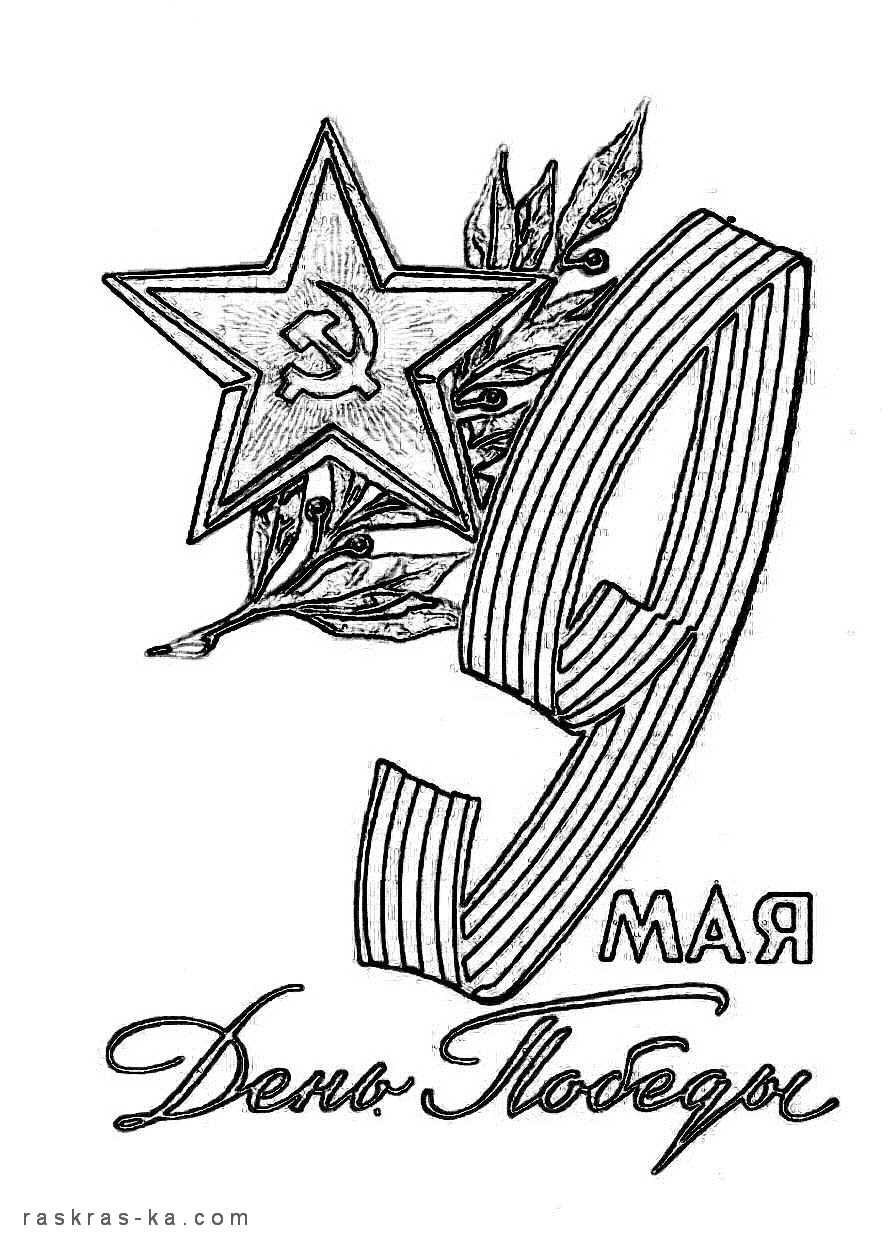 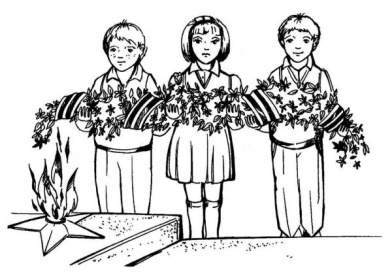 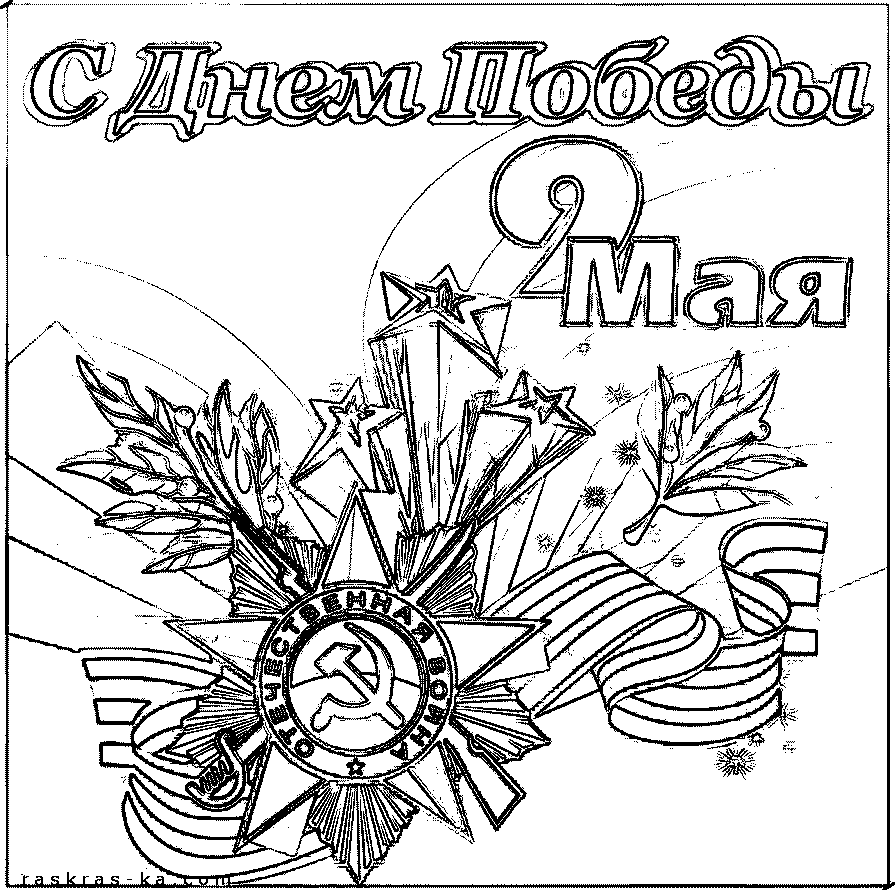 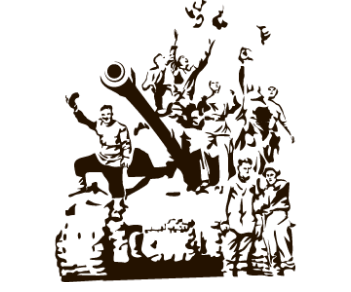 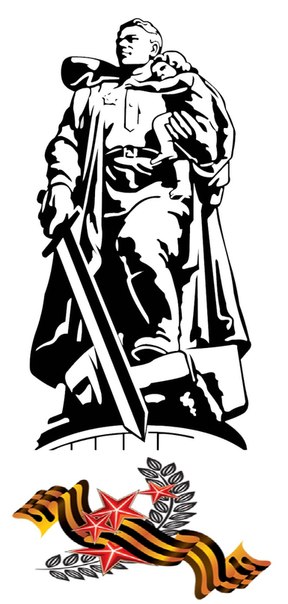 